МУНИЦИПАЛЬНОЕ БЮДЖЕТНОЕ ОБЩЕОБРАЗОВАТЕЛЬНОЕ УЧРЕЖДЕНИЕ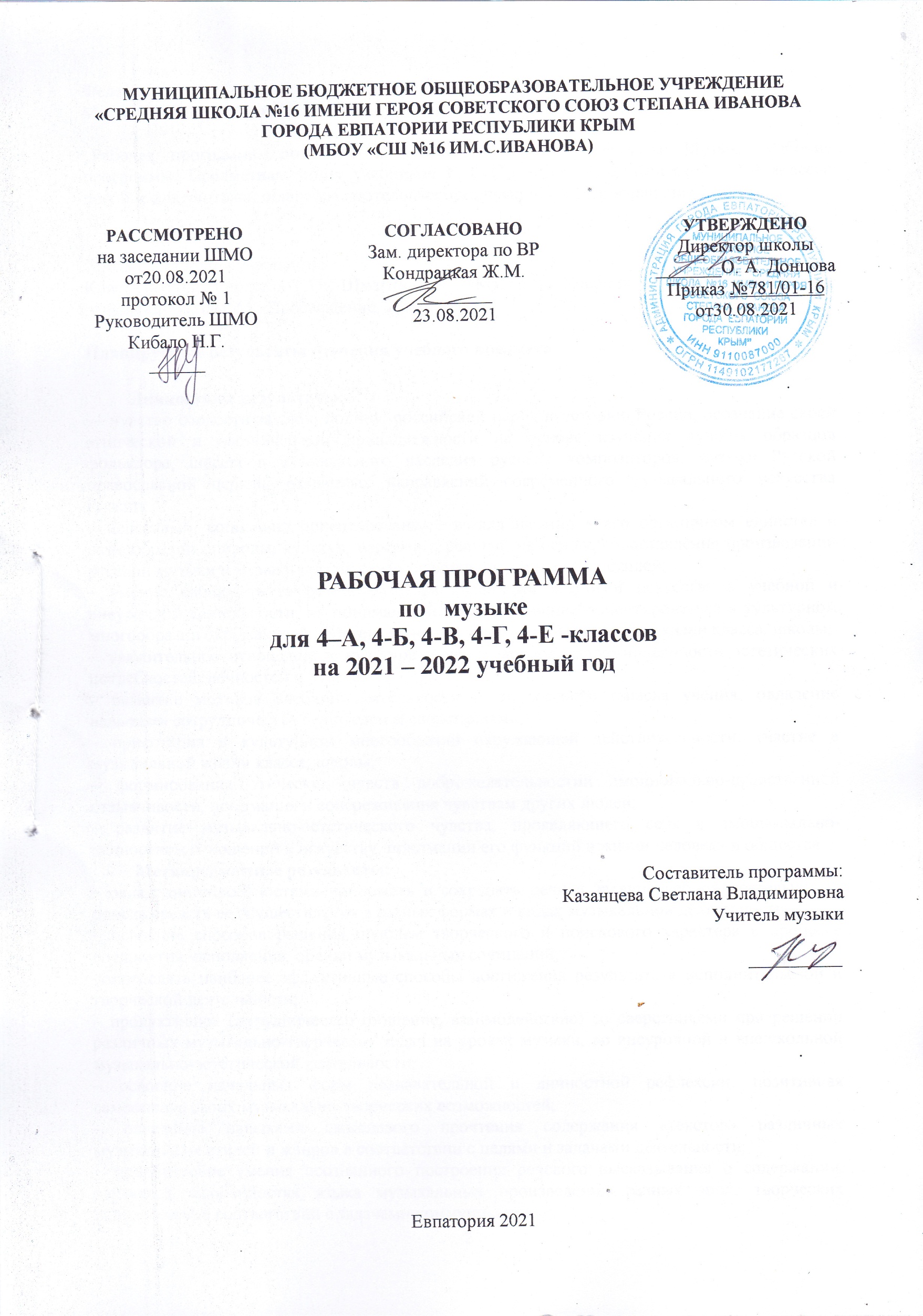 «СРЕДНЯЯ ШКОЛА №16 ИМЕНИ ГЕРОЯ СОВЕТСКОГО СОЮЗ СТЕПАНА ИВАНОВАГОРОДА ЕВПАТОРИИ РЕСПУБЛИКИ КРЫМ(МБОУ «СШ №16 ИМ.С.ИВАНОВА)РАБОЧАЯ ПРОГРАММАпо   музыкедля 4–А, 4-Б, 4-В, 4-Г, 4-Е -классовна 2021 – 2022 учебный годСоставитель программы: Казанцева Светлана ВладимировнаУчитель музыки                                                                                                                                            __________                                            Евпатория 2021Федеральный государственный образовательный стандарт НООутвержденный приказом Минобразования РФ  от 06 10.2009г. № 373 ( с изменениями от 31.12 2015 г. № 1576)  Рабочая программа составлена на основе авторской программы: Музыка. Рабочие программы. Предметная линия учебников Г.П. Сергеевой, Е.Д. Критской . 1-4 классы: пособие для учителей общеобразовательных организаций ( М. Просвещение 2014)Предметная линия учебников:Критская Е.Д., Сергеева Г.П., Шмагина Т.С. «Музыка»: Учебник для учащихся 4 класса начальной школы. М.: Просвещение, 2014.Планируемые результаты изучения учебного предметаЛичностные результаты:— чувство гордости за свою Родину, российский народ и историю России, осознание своей этнической и национальной принадлежности на основе изучения лучших образцов фольклора, шедевров музыкального наследия русских композиторов, музыки Русской православной церкви, различных направлений современного музыкального искусства России;– целостный, социально ориентированный взгляд на мир в его органичном единстве и разнообразии природы, культур, народов и религий на основе сопоставления произведений русской музыки и музыки других стран, народов, национальных стилей;– умение наблюдать за разнообразными явлениями жизни и искусства в учебной и внеурочной деятельности, их понимание и оценка – умение ориентироваться в культурном многообразии окружающей действительности, участие в музыкальной жизни класса, школы;– уважительное отношение к культуре других народов; сформированность эстетических потребностей, ценностей и чувств;– развитие мотивов учебной деятельности и личностного смысла учения; овладение навыками сотрудничества с учителем и сверстниками;– ориентация в культурном многообразии окружающей действительности, участие в музыкальной жизни класса, школы;– формирование этических чувств доброжелательностии эмоционально-нравственной отзывчивости, понимания и сопереживания чувствам других людей;– развитие музыкально-эстетического чувства, проявляющего себя в эмоционально-ценностном отношении к искусству, понимании его функций в жизни человека и общества.Метапредметные результаты:– овладение способностями принимать и сохранять цели и задачи учебной деятельности, поиска средств ее осуществления в разных формах и видах музыкальной деятельности;– освоение способов решения проблем творческого и поискового характера в процессе восприятия, исполнения, оценки музыкальных сочинений;–определять наиболее эффективные способы достижения результата в исполнительской и творческой деятельности;– продуктивное сотрудничество (общение, взаимодействие) со сверстниками при решении различных музыкально-творческих задач на уроках музыки, во внеурочной и внешкольной музыкально-эстетической деятельности;– освоение начальных форм познавательной и личностной рефлексии; позитивная самооценка своих музыкально-творческих возможностей;– овладение навыками смыслового прочтения содержания «текстов» различных музыкальных стилей и жанров в соответствии с целями и задачами деятельности;– приобретение умения осознанного построения речевого высказывания о содержании, характере, особенностях языка музыкальных произведений разных эпох, творческих направлений в соответствии с задачами коммуникации;– овладение логическими действиями сравнения, анализа, синтеза, обобщения, установления аналогий в процессе интонационно-образного и жанрового, стилевого анализа музыкальных сочинений и других видов музыкально-творческой деятельности;– умение осуществлять информационную, познавательную и практическую деятельность с использованием различных средств информации и коммуникации (включая цифровые образовательные ресурсы, мультимедийные презентации и т. п.).Предметные результаты обеспечивают успешное обучение на следующей ступени общего образования и отражают:- сформированность основ музыкальной культуры школьника как неотъемлемой части его общей духовной культуры;- сформированность потребности в общении с музыкой для дальнейшего духовно-нравственного развития, социализации, самообразования, организации содержательного культурного досуга на основе осознания роли музыки в жизни отдельного человека и общества, в развитии мировой культуры;- развитие общих музыкальных способностей школьников (музыкальной памяти и слуха), а также образного и ассоциативного мышления, фантазии и творческого воображения, эмоционально-ценностного отношения к явлениям жизни и искусства на основе восприятия и анализа художественного образа;- сформированность мотивационной направленности на продуктивную музыкально-творческую деятельность (слушание музыки, пение, инструментальное музицирование, драматизация музыкальных произведений, импровизация, музыкально-пластическое движение и др.);- воспитание эстетического отношения к миру, критического восприятия музыкальной информации, развитие творческих способностей в многообразных видах музыкальной деятельности, связанной с театром, кино, литературой, живописью;- расширение музыкального и общего культурного кругозора; воспитание музыкального вкуса, устойчивого интереса к музыке своего народа и других народов мира, классическому и современному музыкальному наследию;- овладение основами музыкальной грамотности: способностью эмоционально воспринимать музыку как живое образное искусство во взаимосвязи с жизнью, со специальной терминологией и ключевыми понятиями музыкального искусства, элементарной нотной грамотой в рамках изучаемого курса;- приобретение устойчивых навыков самостоятельной, целенаправленной и содержательной музыкально-учебной деятельности, включая информационно-коммуникационные технологии;- сотрудничество в ходе реализации коллективных творческих проектов, решения различных музыкально-творческих задач.Содержание программы учебного предметаОсновное содержание курса представлено следующими содержательными линиями: «Музыка в жизни человека»,«Основные закономерности музыкального искусства»,« Музыкальная картина мира». Такое построение программы допускает разнообразные варианты структурирования содержания учебников, различное распределение учебного материала и времени для его изучения. «Музыка в жизни человека». Истоки возникновения музыки. Рождение музыки как естественное проявление человеческого состояния. Звучание окружающей жизни, природы, настроений, чувств и характера человека.Обобщенное представление об основных образно- эмоциональных сферах музыки и о многообразии музыкальных жанров и стилей. Песня, танец, марш и их разновидности. Песенность,танцевальность, маршевость. Отечественные народные музыкальные традиции. Народное творчество России. Музыкальный и поэтический фольклор: песни, танцы, действа, обряды, скороговорки, загадки, игры- драматизации. Народная и профессиональная музыка. Сочинение отечественных композиторов о Родине. «Основные закономерности музыкального искусства».Выразительность и изобразительность в музыке.  Интонация как озвученное состояние, выражение эмоций и мыслей человека.Интонации музыкальные и речевые. Сходство и различие, интонация- источник музыкальной речи. Основные средства музыкальной выразительности ( мелодия, ритм, темп, динамика и др.) Музыкальная речь как способ общения между людьми, ее эмоциональное воздействие. Композитор – исполнитель – слушатель. Особенности музыкальной речи в сочинениях композиторов, ее выразительный смысл. Элементы нотной грамоты.Развитие музыки – сопоставление и столкновение чувств и мыслей человека, музыкальных интонаций, тем, художественных образов.«Музыкальная картина мира».Общие представления о музыкальной жизни страны. Детские хоровые и инструментальные коллективы, ансамбли песни и танца. Музыкальные театры. Музыка для детей: радио и телепередачи, видеофильмы, звукозаписи, (CD, DVD).Различные виды музыки: вокальная, инструментальная, сольная, хоровая, оркестровая. Певчие голоса: детские, женские, мужские. Хоры: детский, женский, мужской, смешанный.Музыкальные инструменты.Тема разделаI: «Россия – Родина моя» (3 ч).Мелодия. «Ты запой мне ту песню…» «Что не выразишь словами, звуком на душу навей…». Народная и профессиональная музыка. Сочинения отечественных композиторов о Родине (С.Рахманинов «Концерт №3», В.Локтев «Песня о России»).  Интонация как внутреннее озвученное состояние, выражение эмоций и отражение мыслей. Основные средства музыкальной выразительности (мелодия). Общность интонаций народной музыки («Ты, река ль, моя реченька», русская народная песня) и музыки русских композиторов (С.Рахманинова, М.Мусоргского, П.Чайковского). Знакомство с жанром вокализ (С.В.Рахманинов «Вокализ»).  Как сложили песню. Звучащие картины. «Ты откуда русская, зародилась, музыка?» Наблюдение народного творчества. Музыкальный и поэтический фольклор России: песни. Рассказ М.Горького «Как сложили песню». Выразительность и изобразительность в музыке. Сравнение музыкальных произведений разных жанров с картиной К.Петрова-Водкина  «Полдень». Размышления учащихся над поэтическими строками: «Вся Россия просится в песню» и «Жизнь дает для песни образы и звуки…».  Интонация – источник элементов музыкальной речи. Жанры народных песен, их интонационно-образные особенности.  «Я пойду по полю белому…» На великий праздник собралася Русь! Народная и профессиональная музыка. Патриотическая тема в русской классике. Обобщенное представление исторического прошлого в музыкальных образах. Общность интонаций народной музыки и музыки русских композиторов (Кантата «Александр Невский» С.Прокофьев, опера «Иван Сусанин» М.Глинка). Интонация как внутреннее озвученное состояние, выражение эмоций и отражение мыслей. Образ защитника Отечества. Тема раздела II: «О России петь – что стремиться в храм»(4 ч).  Святые земли Русской. Илья Муромец. Святые земли Русской. Народная и профессиональная музыка. Духовная музыка в творчестве композиторов. Стихира.(«Богатырские ворота»М.П.Мусоргский, «Богатырская симфония» А.Бородин).          Тема раздела III: «День, полный событий»( 6 ч).«Приют спокойствия, трудов и вдохновенья…». Интонация как внутреннее озвученное состояние, выражение эмоций и отражение мыслей. Музыкально-поэтические образы. Лирика в поэзии А.С.Пушкина, в музыке русских композиторов (Г.Свиридов, П.Чайковскив изобразительном искусстве (В.Попков «Осенние дожди»).   «Что за прелесть эти сказки!». Три чуда. Песенность, танцевальность, маршевость. Выразительность и изобразительность. Музыкально-поэтические образы в сказке А.С.Пушкина и в опере  Н.А.Римского –Корсакова «Сказка о царе Салтане».   Ярмарочное гулянье. Святогорский монастырь. Народная и профессиональная музыка. Выразительность и изобразительность в музыке. Народные музыкальные традиции Отечества. Музыка в народном стиле (Хор из оперы «Евгений Онегин» П.Чайковского-  «Девицы, красавицы», «Уж как по мосту, мосточку»;  «Детский альбом» П.Чайковского - «Камаринская», «Мужик на гармонике играет»;  Вступление к опере «Борис Годунов» М.Мусоргский). «Приют, сияньем муз одетый…». Выразительность и изобразительность в музыке.   Музыкально-поэтические образы. Романс («Венецианская ночь» М.Глинка).Тема раздела IV: «Гори, гори ясно, чтобы не погасло!» (3 ч).Композитор – имя ему народ. Музыкальные инструменты России. Народная и профессиональная музыка. Народное музыкальное творчество разных стран мира.  Музыкальные инструменты России, история их возникновения и бытования, их звучание в руках современных исполнителей. Музыка в народном стиле. Народная песня – летопись жизни народа и источник вдохновения композиторов. Песни разных народов мира о природе, размышления о характерных национальных особенностях, отличающих музыкальный язык одной песни от другой.Оркестр русских народных инструментов. «Музыкант – чародей» (белорусская народная сказка). Музыкальные инструменты. Оркестр русских народных инструментов. Мифы, легенды, предания, сказки о музыке и музыкантах. Народное музыкальное творчество разных стран мира.  Народные праздники. «Троица». Музыкальный фольклор народов России.  Народные музыкальные традиции родного края. Праздники русского народа. Троицын день.Тема раздела V: «В концертном зале» (5 ч).Музыкальные инструменты (скрипка, виолончель.) Вариации на тему рококо. Музыкальные инструменты. Формы построения музыки как обобщенное выражение художественно-образного содержания произведений. Вариации. Накопление музыкальных впечатлений, связанных с восприятием и исполнением музыки таких композиторов, как А.Бородин («Ноктюрн»), П.Чайковский («Вариации на тему рококо» для виолончели с оркестром). «Старый замок». Счастье в сирени живет… Различные виды музыки: вокальная, инструментальная. Фортепианная сюита. («Старый замок» М.П.Мусоргский из сюиты «Картинки с выставки»). Знакомство с жанром романса на примере творчества С.Рахманинова (романс «Сирень» С.Рахманинов).  Выразительность и изобразительность в музыке.   «Не молкнет сердце чуткое Шопена…»Танцы, танцы, танцы… Различные виды музыки: вокальная, инструментальная. Формы построения музыки как обобщенное выражение художественно-образного содержания произведений Формы: одночастные, двух-и трехчастные, куплетные. Интонации народных танцев в музыке Ф.Шопена ( «Полонез №3», «Вальс №10», «Мазурка»). «Патетическая» соната. Годы странствий. Формы построения музыки как обобщенное выражение художественно-образного содержания произведений. Различные виды музыки: вокальная, инструментальная. Музыкальная драматургия сонаты. (Соната №8 «Патетическая» Л.Бетховен).Царит гармония оркестра. Обобщающий урок 2 четверти. Различные виды музыки: вокальная, инструментальная, оркестровая. Накопление иобобщение музыкально-слуховых впечатлений четвероклассников за 2 четверть. Исполнение разученных произведений, участие в коллективном пении, музицирование на элементарных музыкальных инструментах. Тема раздела VI: «В музыкальном театре» (6 ч).Опера «Иван Сусанин». (Бал в замке польского короля. За Русь все стеной стоим…). Песенность, танцевальность, маршевость. Опера. Музыкальное развитие в сопоставлении и столкновении человеческих чувств, тем, художественных образов. Драматургическое развитие в опере. Контраст.  Основные темы – музыкальная характеристика действующих лиц. (Опера «Иван Сусанин» М.Глинка - интродукция, танцы из 2 действия, хор из 3 действия).Опера «Иван Сусанин». (Сцена в лесу). Опера. Музыкальное развитие в сопоставлении и столкновении человеческих чувств, тем, художественных образов. Основные средства музыкальной выразительности. Линии драматургического развитие в опере «Иван Сусанин» ( Сцена из 4 действия). Интонация как внутренне озвученное состояние, выражение эмоций и отражений мыслей. «Исходила младешенька». (Опера М.Мусоргского «Хованщина»). Народная и профессиональная музыка. Интонационно-образная природа музыкального искусства. Обобщенное представление исторического прошлого в музыкальных образах. Песня – ария. Куплетно-вариационная форма. Вариационность. («Рассвет на Москве-реке», «Исходила младешенька» из оперы «Хованщина» М.Мусоргского). Русский восток. «Сезам, откройся!». Восточные мотивы. Народная и профессиональная музыка. Восточные мотивы в творчестве русских композиторов (М.Глинка, М.Мусоргский). Орнаментальная мелодика.  Балет «Петрушка». Народные музыкальные традиции Отечества. Народная и профессиональная музыка. Балет. (И.Ф.Стравинский «Петрушка»). Музыка в народном стиле. Театр музыкальной комедии. Песенность, танцевальность. Мюзикл, оперетта. Жанры легкой музыки.  Тема разделаVII : «Чтоб музыкантом быть, так надобно уменье» (7 ч).Прелюдия. «Исповедь души». «Революционный» этюд. Интонация как внутреннее озвученное состояние, выражение эмоций и отражение мыслей. Различные жанры фортепианной музыки. («Прелюдия» С.В.Рахманинов, «Революционный этюд» Ф.Шопен). Развитие музыкального образа. Мастерство исполнителя. Музыкальные инструменты (гитара). Музыкальные инструменты. Выразительные возможности гитары. Композитор – исполнитель – слушатель. Многообразие жанров музыки. Авторская песня. Произведения композиторов-классиков («Шутка» И.Бах, «Патетическая соната» Л.Бетховен,  «Утро» Э.Григ) и мастерство известных исполнителей («Пожелание друзьям» Б.Окуджава, «Песня о друге» В.Высоцкий).В интонации спрятан человек. Выразительность и изобразительность в музыке. Интонация как внутреннее озвученное состояние, выражение эмоций и отражение мыслей. Интонационное богатство мира. Интонационная выразительность музыкальной речи композиторов: Л.Бетховена «Патетическая соната», Э.Грига «Песня Сольвейг», М.Мусоргский «Исходила младешенька». Размышления на тему «Могут ли иссякнуть мелодии?»Музыкальный сказочник. Выразительность и изобразительность в музыке. Опера. Сюита. Музыкальные образы в произведениях Н.Римского-Корсакова (Оперы «Садко», «Сказка о царе Салтане», сюита «Шахеразада»).«Рассвет на Москве-реке». Выразительность и изобразительность в музыке. Многозначность музыкальной речи, выразительность и смысл. Музыкальные образы в произведении М.П.Мусоргского.  («Рассвет на Москве-реке» - вступление к опере «Хованщина»).Тематическое планированиеКалендарно- тематическое планирование 4-АклассКалендарно- тематическое планирование 4–БклассКалендарно- тематическое планирование 4–Е классКалендарно- тематическое планирование 4– В классКалендарно- тематическое планирование 4 – Г классРАССМОТРЕНОна заседании ШМОот20.08.2021протокол № 1Руководитель ШМОКибало Н.Г.______СОГЛАСОВАНОЗам. директора по ВРКондрацкая Ж.М.________23.08.2021УТВЕРЖДЕНОДиректор школы_______О. А. ДонцоваПриказ №781/01-16от30.08.2021№п/пТема Количество часов1  «Россия — Родина моя»32«О России петь — что стремиться в храм».43«День, полный событий.»64«Гори, гори ясно, чтобы не погасло!»35В концертном зале.56В музыкальном театре67Чтоб музыкантом быть, так надобно уменье7ИтогоИтого34№ п/ п№ п/ п№ п/ п№ п/ п№ п/ п№ п/ пДатаДатаТема урокапланпланфактфактфактфактпланфактТема урока112222345Тема1. « Россия- Родина моя» (3 ч)Тема1. « Россия- Родина моя» (3 ч)Тема1. « Россия- Родина моя» (3 ч)Тема1. « Россия- Родина моя» (3 ч)Тема1. « Россия- Родина моя» (3 ч)Тема1. « Россия- Родина моя» (3 ч)Тема1. « Россия- Родина моя» (3 ч)Тема1. « Россия- Родина моя» (3 ч)Тема1. « Россия- Родина моя» (3 ч)1103.09Мелодия – душа музыкиТы запой мне ту песню.2210.09Как сложили песню.Многообразие жанров народных пеен3317.09Я пойду по полю белому…Тема 2.«О России петь- что стремиться в храм» (4 ч)Тема 2.«О России петь- что стремиться в храм» (4 ч)Тема 2.«О России петь- что стремиться в храм» (4 ч)Тема 2.«О России петь- что стремиться в храм» (4 ч)Тема 2.«О России петь- что стремиться в храм» (4 ч)Тема 2.«О России петь- что стремиться в храм» (4 ч)Тема 2.«О России петь- что стремиться в храм» (4 ч)Тема 2.«О России петь- что стремиться в храм» (4 ч)Тема 2.«О России петь- что стремиться в храм» (4 ч)4424.09 «Святые земли Русской».  5501.10Праздников праздник, торжество из торжеств6608.10Родной обычай старины.7715.10Светлый праздник.Тема 3.« День полный событий» (6 ч )Тема 3.« День полный событий» (6 ч )Тема 3.« День полный событий» (6 ч )Тема 3.« День полный событий» (6 ч )Тема 3.« День полный событий» (6 ч )Тема 3.« День полный событий» (6 ч )Тема 3.« День полный событий» (6 ч )Тема 3.« День полный событий» (6 ч )Тема 3.« День полный событий» (6 ч )822.10День полный событий«Приют спокойствия, трудов и вдохновенья..929.10Что за прелесть эти сказки!»Три чуда1012.11Ярмарочное гулянье.1119.11Свято Горский монастырь1226.11Зимнее утро.Зимний вечер.1303.12«Приют, сияньем муз одетый...» Тема 4. «Гори, гори ясно, чтобы не погасло!» (3 ч)  Тема 4. «Гори, гори ясно, чтобы не погасло!» (3 ч)  Тема 4. «Гори, гори ясно, чтобы не погасло!» (3 ч)  Тема 4. «Гори, гори ясно, чтобы не погасло!» (3 ч)  Тема 4. «Гори, гори ясно, чтобы не погасло!» (3 ч)  Тема 4. «Гори, гори ясно, чтобы не погасло!» (3 ч)  Тема 4. «Гори, гори ясно, чтобы не погасло!» (3 ч)  Тема 4. «Гори, гори ясно, чтобы не погасло!» (3 ч)  Тема 4. «Гори, гори ясно, чтобы не погасло!» (3 ч) 141410.12Композитор- имя ему народ151517.12Оркестр русских народных инструментов. «Музыкант- чародей»161624.12Народные праздники. «Троица»Тема 5. « В концертном зале» (5 ч)Тема 5. « В концертном зале» (5 ч)Тема 5. « В концертном зале» (5 ч)Тема 5. « В концертном зале» (5 ч)Тема 5. « В концертном зале» (5 ч)Тема 5. « В концертном зале» (5 ч)Тема 5. « В концертном зале» (5 ч)Тема 5. « В концертном зале» (5 ч)Тема 5. « В концертном зале» (5 ч)171717171714.01Музыкальные инструменты.Вариации на тему  рококо181818181821.01Счастье в сирени живёт...191919191928.01Не молкнет сердце чуткое Шопена...Танцы, танцы, танцы...202020202004.02Патетическая соната.Годы странствий212121212111.02Царит гармония оркестраОбобщающий урок.Тема 6. « В музыкальном театре» (6 ч)Тема 6. « В музыкальном театре» (6 ч)Тема 6. « В музыкальном театре» (6 ч)Тема 6. « В музыкальном театре» (6 ч)Тема 6. « В музыкальном театре» (6 ч)Тема 6. « В музыкальном театре» (6 ч)Тема 6. « В музыкальном театре» (6 ч)Тема 6. « В музыкальном театре» (6 ч)Тема 6. « В музыкальном театре» (6 ч)22222218.02Опера «Иван Сусанин»23232325.02За Русь  все стеной стоимСцена в лесу24242404.03Исходила младёшенька25252511.03Русский Восток.Восточные мотивы26262601.04Балет «Петрушка»27272708.04Театр музыкальной комедииТема 7. «Чтоб  музыкантом быть , так  надобно  уменье…» (7 ч) Тема 7. «Чтоб  музыкантом быть , так  надобно  уменье…» (7 ч) Тема 7. «Чтоб  музыкантом быть , так  надобно  уменье…» (7 ч) Тема 7. «Чтоб  музыкантом быть , так  надобно  уменье…» (7 ч) Тема 7. «Чтоб  музыкантом быть , так  надобно  уменье…» (7 ч) Тема 7. «Чтоб  музыкантом быть , так  надобно  уменье…» (7 ч) Тема 7. «Чтоб  музыкантом быть , так  надобно  уменье…» (7 ч) Тема 7. «Чтоб  музыкантом быть , так  надобно  уменье…» (7 ч) Тема 7. «Чтоб  музыкантом быть , так  надобно  уменье…» (7 ч) 2828282815.04Прелюдия. Исповедь души.  Революционный этюд.2929292922.04Мастерство исполнителя.  Музыкальные инструменты.3030303029.04В интонации спрятан человек.3131313106.05Музыкальные инструменты: гитара3232323213.05Обработка, переложение, импровизация. 3333333320.05Музыкальный сказочник.Рассвет на Москве-реке3434343427.05Обобщающий урок№ п/ п№ п/ п№ п/ п№ п/ п№ п/ п№ п/ пДатаДатаТема урокапланпланфактфактфактфактпланфактТема урока112222345Тема1. « Россия- Родина моя» (3 ч)Тема1. « Россия- Родина моя» (3 ч)Тема1. « Россия- Родина моя» (3 ч)Тема1. « Россия- Родина моя» (3 ч)Тема1. « Россия- Родина моя» (3 ч)Тема1. « Россия- Родина моя» (3 ч)Тема1. « Россия- Родина моя» (3 ч)Тема1. « Россия- Родина моя» (3 ч)Тема1. « Россия- Родина моя» (3 ч)1103.09Мелодия – душа музыкиТы запой мне ту песню.2210.09Как сложили песню.Многообразие жанров народных пеен3317.09Я пойду по полю белому…Тема 2.«О России петь- что стремиться в храм» (4 ч)Тема 2.«О России петь- что стремиться в храм» (4 ч)Тема 2.«О России петь- что стремиться в храм» (4 ч)Тема 2.«О России петь- что стремиться в храм» (4 ч)Тема 2.«О России петь- что стремиться в храм» (4 ч)Тема 2.«О России петь- что стремиться в храм» (4 ч)Тема 2.«О России петь- что стремиться в храм» (4 ч)Тема 2.«О России петь- что стремиться в храм» (4 ч)Тема 2.«О России петь- что стремиться в храм» (4 ч)4424.09 «Святые земли Русской».  5501.10Праздников праздник, торжество из торжеств6608.10Родной обычай старины.7715.10Светлый праздник.Тема 3.« День полный событий» (6 ч )Тема 3.« День полный событий» (6 ч )Тема 3.« День полный событий» (6 ч )Тема 3.« День полный событий» (6 ч )Тема 3.« День полный событий» (6 ч )Тема 3.« День полный событий» (6 ч )Тема 3.« День полный событий» (6 ч )Тема 3.« День полный событий» (6 ч )Тема 3.« День полный событий» (6 ч )822.10День полный событий«Приют спокойствия, трудов и вдохновенья..929.10Что за прелесть эти сказки!»Три чуда1012.11Ярмарочное гулянье.1119.11Свято Горский монастырь1226.11Зимнее утро.Зимний вечер.1303.12«Приют, сияньем муз одетый...» Тема 4. «Гори, гори ясно, чтобы не погасло!» (3 ч)  Тема 4. «Гори, гори ясно, чтобы не погасло!» (3 ч)  Тема 4. «Гори, гори ясно, чтобы не погасло!» (3 ч)  Тема 4. «Гори, гори ясно, чтобы не погасло!» (3 ч)  Тема 4. «Гори, гори ясно, чтобы не погасло!» (3 ч)  Тема 4. «Гори, гори ясно, чтобы не погасло!» (3 ч)  Тема 4. «Гори, гори ясно, чтобы не погасло!» (3 ч)  Тема 4. «Гори, гори ясно, чтобы не погасло!» (3 ч)  Тема 4. «Гори, гори ясно, чтобы не погасло!» (3 ч) 141410.12Композитор- имя ему народ151517.12Оркестр русских народных инструментов. «Музыкант- чародей»161624.12Народные праздники. «Троица»Тема 5. « В концертном зале» (5 ч)Тема 5. « В концертном зале» (5 ч)Тема 5. « В концертном зале» (5 ч)Тема 5. « В концертном зале» (5 ч)Тема 5. « В концертном зале» (5 ч)Тема 5. « В концертном зале» (5 ч)Тема 5. « В концертном зале» (5 ч)Тема 5. « В концертном зале» (5 ч)Тема 5. « В концертном зале» (5 ч)171717171714.01Музыкальные инструменты.Вариации на тему  рококо181818181821.01Счастье в сирени живёт...191919191928.01Не молкнет сердце чуткое Шопена...Танцы, танцы, танцы...202020202004.02Патетическая соната.Годы странствий212121212111.02Царит гармония оркестраОбобщающий урок.Тема 6. « В музыкальном театре» (6 ч)Тема 6. « В музыкальном театре» (6 ч)Тема 6. « В музыкальном театре» (6 ч)Тема 6. « В музыкальном театре» (6 ч)Тема 6. « В музыкальном театре» (6 ч)Тема 6. « В музыкальном театре» (6 ч)Тема 6. « В музыкальном театре» (6 ч)Тема 6. « В музыкальном театре» (6 ч)Тема 6. « В музыкальном театре» (6 ч)22222218.02Опера «Иван Сусанин»23232325.02За Русь  все стеной стоимСцена в лесу24242404.03Исходила младёшенька25252511.03Русский Восток.Восточные мотивы26262601.04Балет «Петрушка»27272708.04Театр музыкальной комедииТема 7. «Чтоб  музыкантом быть , так  надобно  уменье…» (7 ч) Тема 7. «Чтоб  музыкантом быть , так  надобно  уменье…» (7 ч) Тема 7. «Чтоб  музыкантом быть , так  надобно  уменье…» (7 ч) Тема 7. «Чтоб  музыкантом быть , так  надобно  уменье…» (7 ч) Тема 7. «Чтоб  музыкантом быть , так  надобно  уменье…» (7 ч) Тема 7. «Чтоб  музыкантом быть , так  надобно  уменье…» (7 ч) Тема 7. «Чтоб  музыкантом быть , так  надобно  уменье…» (7 ч) Тема 7. «Чтоб  музыкантом быть , так  надобно  уменье…» (7 ч) Тема 7. «Чтоб  музыкантом быть , так  надобно  уменье…» (7 ч) 2828282815.04Прелюдия. Исповедь души.  Революционный этюд.2929292922.04Мастерство исполнителя.  Музыкальные инструменты.3030303029.04В интонации спрятан человек.3131313106.05Музыкальные инструменты: гитара3232323213.05Обработка, переложение, импровизация. 3333333320.05Музыкальный сказочник.Рассвет на Москве-реке3434343427.05Обобщающий урок№ п/ п№ п/ п№ п/ п№ п/ п№ п/ п№ п/ пДатаДатаТема урокапланпланфактфактфактфактпланфактТема урока112222345Тема1. « Россия- Родина моя» (3 ч)Тема1. « Россия- Родина моя» (3 ч)Тема1. « Россия- Родина моя» (3 ч)Тема1. « Россия- Родина моя» (3 ч)Тема1. « Россия- Родина моя» (3 ч)Тема1. « Россия- Родина моя» (3 ч)Тема1. « Россия- Родина моя» (3 ч)Тема1. « Россия- Родина моя» (3 ч)Тема1. « Россия- Родина моя» (3 ч)1103.09Мелодия – душа музыкиТы запой мне ту песню.2210.09Как сложили песню.Многообразие жанров народных пеен3317.09Я пойду по полю белому…Тема 2.«О России петь- что стремиться в храм» (4 ч)Тема 2.«О России петь- что стремиться в храм» (4 ч)Тема 2.«О России петь- что стремиться в храм» (4 ч)Тема 2.«О России петь- что стремиться в храм» (4 ч)Тема 2.«О России петь- что стремиться в храм» (4 ч)Тема 2.«О России петь- что стремиться в храм» (4 ч)Тема 2.«О России петь- что стремиться в храм» (4 ч)Тема 2.«О России петь- что стремиться в храм» (4 ч)Тема 2.«О России петь- что стремиться в храм» (4 ч)4424.09 «Святые земли Русской».  5501.10Праздников праздник, торжество из торжеств6608.10Родной обычай старины.7715.10Светлый праздник.Тема 3.« День полный событий» (6 ч )Тема 3.« День полный событий» (6 ч )Тема 3.« День полный событий» (6 ч )Тема 3.« День полный событий» (6 ч )Тема 3.« День полный событий» (6 ч )Тема 3.« День полный событий» (6 ч )Тема 3.« День полный событий» (6 ч )Тема 3.« День полный событий» (6 ч )Тема 3.« День полный событий» (6 ч )822.10День полный событий«Приют спокойствия, трудов и вдохновенья..929.10Что за прелесть эти сказки!»Три чуда1012.11Ярмарочное гулянье.1119.11Свято Горский монастырь1226.11Зимнее утро. Зимний вечер.1303.12«Приют, сияньем муз одетый...» Тема 4. «Гори, гори ясно, чтобы не погасло!» (3 ч)  Тема 4. «Гори, гори ясно, чтобы не погасло!» (3 ч)  Тема 4. «Гори, гори ясно, чтобы не погасло!» (3 ч)  Тема 4. «Гори, гори ясно, чтобы не погасло!» (3 ч)  Тема 4. «Гори, гори ясно, чтобы не погасло!» (3 ч)  Тема 4. «Гори, гори ясно, чтобы не погасло!» (3 ч)  Тема 4. «Гори, гори ясно, чтобы не погасло!» (3 ч)  Тема 4. «Гори, гори ясно, чтобы не погасло!» (3 ч)  Тема 4. «Гори, гори ясно, чтобы не погасло!» (3 ч) 141410.12Композитор- имя ему народ151517.12Оркестр русских народных инструментов. «Музыкант- чародей»161624.12Народные праздники. «Троица»Тема 5. « В концертном зале» (5 ч)Тема 5. « В концертном зале» (5 ч)Тема 5. « В концертном зале» (5 ч)Тема 5. « В концертном зале» (5 ч)Тема 5. « В концертном зале» (5 ч)Тема 5. « В концертном зале» (5 ч)Тема 5. « В концертном зале» (5 ч)Тема 5. « В концертном зале» (5 ч)Тема 5. « В концертном зале» (5 ч)171717171714.01Музыкальные инструменты.Вариации на тему  рококо181818181821.01Счастье в сирени живёт...191919191928.01Не молкнет сердце чуткое Шопена...Танцы, танцы, танцы...202020202004.02Патетическая соната.Годы странствий212121212111.02Царит гармония оркестра. Обобщающий урок.Тема 6. « В музыкальном театре» (6 ч)Тема 6. « В музыкальном театре» (6 ч)Тема 6. « В музыкальном театре» (6 ч)Тема 6. « В музыкальном театре» (6 ч)Тема 6. « В музыкальном театре» (6 ч)Тема 6. « В музыкальном театре» (6 ч)Тема 6. « В музыкальном театре» (6 ч)Тема 6. « В музыкальном театре» (6 ч)Тема 6. « В музыкальном театре» (6 ч)22222218.02Опера «Иван Сусанин»23232325.02За Русь  все стеной стоимСцена в лесу24242404.03Исходила младёшенька25252511.03Русский Восток.Восточные мотивы26262601.04Балет «Петрушка»27272708.04Театр музыкальной комедииТема 7. «Чтоб  музыкантом быть , так  надобно  уменье…» (7 ч) Тема 7. «Чтоб  музыкантом быть , так  надобно  уменье…» (7 ч) Тема 7. «Чтоб  музыкантом быть , так  надобно  уменье…» (7 ч) Тема 7. «Чтоб  музыкантом быть , так  надобно  уменье…» (7 ч) Тема 7. «Чтоб  музыкантом быть , так  надобно  уменье…» (7 ч) Тема 7. «Чтоб  музыкантом быть , так  надобно  уменье…» (7 ч) Тема 7. «Чтоб  музыкантом быть , так  надобно  уменье…» (7 ч) Тема 7. «Чтоб  музыкантом быть , так  надобно  уменье…» (7 ч) Тема 7. «Чтоб  музыкантом быть , так  надобно  уменье…» (7 ч) 2828282815.04Прелюдия. Исповедь души.  Революционный этюд.2929292922.04Мастерство исполнителя.  Музыкальные инструменты.3030303029.04В интонации спрятан человек.3131313106.05Музыкальные инструменты: гитара3232323213.05Обработка, переложение, импровизация. 3333333320.05Музыкальный сказочник.Рассвет на Москве-реке3434343427.05Обобщающий урок№ п/ п№ п/ п№ п/ п№ п/ п№ п/ п№ п/ пДатаДатаТема урокапланпланфактфактфактфактпланфактТема урока112222345Тема1. « Россия- Родина моя» (3 ч)Тема1. « Россия- Родина моя» (3 ч)Тема1. « Россия- Родина моя» (3 ч)Тема1. « Россия- Родина моя» (3 ч)Тема1. « Россия- Родина моя» (3 ч)Тема1. « Россия- Родина моя» (3 ч)Тема1. « Россия- Родина моя» (3 ч)Тема1. « Россия- Родина моя» (3 ч)Тема1. « Россия- Родина моя» (3 ч)1101.09Мелодия – душа музыкиТы запой мне ту песню.2208.09Как сложили песню.Многообразие жанров народных пеен3315.09Я пойду по полю белому…Тема 2.«О России петь- что стремиться в храм» (4 ч)Тема 2.«О России петь- что стремиться в храм» (4 ч)Тема 2.«О России петь- что стремиться в храм» (4 ч)Тема 2.«О России петь- что стремиться в храм» (4 ч)Тема 2.«О России петь- что стремиться в храм» (4 ч)Тема 2.«О России петь- что стремиться в храм» (4 ч)Тема 2.«О России петь- что стремиться в храм» (4 ч)Тема 2.«О России петь- что стремиться в храм» (4 ч)Тема 2.«О России петь- что стремиться в храм» (4 ч)4422.09 «Святые земли Русской».  5529.09Праздников праздник, торжество из торжеств6606.10Родной обычай старины.7713.10Светлый праздник.Тема 3.« День полный событий» (6 ч )Тема 3.« День полный событий» (6 ч )Тема 3.« День полный событий» (6 ч )Тема 3.« День полный событий» (6 ч )Тема 3.« День полный событий» (6 ч )Тема 3.« День полный событий» (6 ч )Тема 3.« День полный событий» (6 ч )Тема 3.« День полный событий» (6 ч )Тема 3.« День полный событий» (6 ч )820.10День полный событий«Приют спокойствия, трудов и вдохновенья..927.10Что за прелесть эти сказки!»Три чуда1010.11Ярмарочное гулянье.1117.11Свято Горский монастырь1224.11Зимнее утро.Зимний вечер.1301.12«Приют, сияньем муз одетый...» Тема 4. «Гори, гори ясно, чтобы не погасло!» (3 ч)  Тема 4. «Гори, гори ясно, чтобы не погасло!» (3 ч)  Тема 4. «Гори, гори ясно, чтобы не погасло!» (3 ч)  Тема 4. «Гори, гори ясно, чтобы не погасло!» (3 ч)  Тема 4. «Гори, гори ясно, чтобы не погасло!» (3 ч)  Тема 4. «Гори, гори ясно, чтобы не погасло!» (3 ч)  Тема 4. «Гори, гори ясно, чтобы не погасло!» (3 ч)  Тема 4. «Гори, гори ясно, чтобы не погасло!» (3 ч)  Тема 4. «Гори, гори ясно, чтобы не погасло!» (3 ч) 141408.12Композитор- имя ему народ151515.12Оркестр русских народных инструментов. «Музыкант- чародей»161622.12Народные праздники. «Троица»Тема 5. « В концертном зале» (5 ч)Тема 5. « В концертном зале» (5 ч)Тема 5. « В концертном зале» (5 ч)Тема 5. « В концертном зале» (5 ч)Тема 5. « В концертном зале» (5 ч)Тема 5. « В концертном зале» (5 ч)Тема 5. « В концертном зале» (5 ч)Тема 5. « В концертном зале» (5 ч)Тема 5. « В концертном зале» (5 ч)171717171729.12Музыкальные инструменты.Вариации на тему  рококо181818181812.01Счастье в сирени живёт...191919191919.01Не молкнет сердце чуткое Шопена...Танцы, танцы, танцы...202020202026.01Патетическая соната.Годы странствий212121212102.02Царит гармония оркестраОбобщающий урок.Тема 6. « В музыкальном театре» (6 ч)Тема 6. « В музыкальном театре» (6 ч)Тема 6. « В музыкальном театре» (6 ч)Тема 6. « В музыкальном театре» (6 ч)Тема 6. « В музыкальном театре» (6 ч)Тема 6. « В музыкальном театре» (6 ч)Тема 6. « В музыкальном театре» (6 ч)Тема 6. « В музыкальном театре» (6 ч)Тема 6. « В музыкальном театре» (6 ч)22222209.02Опера «Иван Сусанин»23232316.02За Русь  все стеной стоимСцена в лесу24242402.03Исходила младёшенька25252509.03Русский Восток.Восточные мотивы26262616.03Балет «Петрушка»27272730.03Театр музыкальной комедииТема 7. «Чтоб  музыкантом быть , так  надобно  уменье…» (7 ч) Тема 7. «Чтоб  музыкантом быть , так  надобно  уменье…» (7 ч) Тема 7. «Чтоб  музыкантом быть , так  надобно  уменье…» (7 ч) Тема 7. «Чтоб  музыкантом быть , так  надобно  уменье…» (7 ч) Тема 7. «Чтоб  музыкантом быть , так  надобно  уменье…» (7 ч) Тема 7. «Чтоб  музыкантом быть , так  надобно  уменье…» (7 ч) Тема 7. «Чтоб  музыкантом быть , так  надобно  уменье…» (7 ч) Тема 7. «Чтоб  музыкантом быть , так  надобно  уменье…» (7 ч) Тема 7. «Чтоб  музыкантом быть , так  надобно  уменье…» (7 ч) 2828282806.04Прелюдия. Исповедь души.  Революционный этюд.2929292913.04Мастерство исполнителя.  Музыкальные инструменты.3030303020.04В интонации спрятан человек.3131313127.04Музыкальные инструменты: гитара3232323204.05Обработка, переложение, импровизация. 3333333311.05Музыкальный сказочник.Рассвет на Москве-реке3434343418.05Обобщающий урок3535353525.05Урок-концерт№ п/ п№ п/ п№ п/ п№ п/ п№ п/ п№ п/ пДатаДатаТема урокапланпланфактфактфактфактпланфактТема урока112222345Тема1. « Россия- Родина моя» (3 ч)Тема1. « Россия- Родина моя» (3 ч)Тема1. « Россия- Родина моя» (3 ч)Тема1. « Россия- Родина моя» (3 ч)Тема1. « Россия- Родина моя» (3 ч)Тема1. « Россия- Родина моя» (3 ч)Тема1. « Россия- Родина моя» (3 ч)Тема1. « Россия- Родина моя» (3 ч)Тема1. « Россия- Родина моя» (3 ч)1101.09Мелодия – душа музыкиТы запой мне ту песню.2208.09Как сложили песню.Многообразие жанров народных пеен3315.09Я пойду по полю белому…Тема 2.«О России петь- что стремиться в храм» (4 ч)Тема 2.«О России петь- что стремиться в храм» (4 ч)Тема 2.«О России петь- что стремиться в храм» (4 ч)Тема 2.«О России петь- что стремиться в храм» (4 ч)Тема 2.«О России петь- что стремиться в храм» (4 ч)Тема 2.«О России петь- что стремиться в храм» (4 ч)Тема 2.«О России петь- что стремиться в храм» (4 ч)Тема 2.«О России петь- что стремиться в храм» (4 ч)Тема 2.«О России петь- что стремиться в храм» (4 ч)4422.09 «Святые земли Русской».  5529.09Праздников праздник, торжество из торжеств6606.10Родной обычай старины.7713.10Светлый праздник.Тема 3.« День полный событий» (6 ч )Тема 3.« День полный событий» (6 ч )Тема 3.« День полный событий» (6 ч )Тема 3.« День полный событий» (6 ч )Тема 3.« День полный событий» (6 ч )Тема 3.« День полный событий» (6 ч )Тема 3.« День полный событий» (6 ч )Тема 3.« День полный событий» (6 ч )Тема 3.« День полный событий» (6 ч )820.10День полный событий«Приют спокойствия, трудов и вдохновенья..927.10Что за прелесть эти сказки!»Три чуда1010.11Ярмарочное гулянье.1117.11Свято Горский монастырь1224.11Зимнее утро.Зимний вечер.1301.12«Приют, сияньем муз одетый...» Тема 4. «Гори, гори ясно, чтобы не погасло!» (3 ч)  Тема 4. «Гори, гори ясно, чтобы не погасло!» (3 ч)  Тема 4. «Гори, гори ясно, чтобы не погасло!» (3 ч)  Тема 4. «Гори, гори ясно, чтобы не погасло!» (3 ч)  Тема 4. «Гори, гори ясно, чтобы не погасло!» (3 ч)  Тема 4. «Гори, гори ясно, чтобы не погасло!» (3 ч)  Тема 4. «Гори, гори ясно, чтобы не погасло!» (3 ч)  Тема 4. «Гори, гори ясно, чтобы не погасло!» (3 ч)  Тема 4. «Гори, гори ясно, чтобы не погасло!» (3 ч) 141408.12Композитор- имя ему народ151515.12Оркестр русских народных инструментов. «Музыкант- чародей»161622.12Народные праздники. «Троица»Тема 5. « В концертном зале» (5 ч)Тема 5. « В концертном зале» (5 ч)Тема 5. « В концертном зале» (5 ч)Тема 5. « В концертном зале» (5 ч)Тема 5. « В концертном зале» (5 ч)Тема 5. « В концертном зале» (5 ч)Тема 5. « В концертном зале» (5 ч)Тема 5. « В концертном зале» (5 ч)Тема 5. « В концертном зале» (5 ч)171717171729.12Музыкальные инструменты.Вариации на тему  рококо181818181812.01Счастье в сирени живёт...191919191919.01Не молкнет сердце чуткое Шопена.Танцы, танцы, танцы...202020202026.01Патетическая соната.Годы странствий212121212102.02Царит гармония оркестра. Обобщающий урок.Тема 6. « В музыкальном театре» (6 ч)Тема 6. « В музыкальном театре» (6 ч)Тема 6. « В музыкальном театре» (6 ч)Тема 6. « В музыкальном театре» (6 ч)Тема 6. « В музыкальном театре» (6 ч)Тема 6. « В музыкальном театре» (6 ч)Тема 6. « В музыкальном театре» (6 ч)Тема 6. « В музыкальном театре» (6 ч)Тема 6. « В музыкальном театре» (6 ч)22222209.02Опера «Иван Сусанин»23232316.02За Русь  все стеной стоимСцена в лесу24242402.03Исходила младёшенька25252509.03Русский Восток.Восточные мотивы26262616.03Балет «Петрушка»27272730.03Театр музыкальной комедииТема 7. «Чтоб  музыкантом быть , так  надобно  уменье…» (7 ч) Тема 7. «Чтоб  музыкантом быть , так  надобно  уменье…» (7 ч) Тема 7. «Чтоб  музыкантом быть , так  надобно  уменье…» (7 ч) Тема 7. «Чтоб  музыкантом быть , так  надобно  уменье…» (7 ч) Тема 7. «Чтоб  музыкантом быть , так  надобно  уменье…» (7 ч) Тема 7. «Чтоб  музыкантом быть , так  надобно  уменье…» (7 ч) Тема 7. «Чтоб  музыкантом быть , так  надобно  уменье…» (7 ч) Тема 7. «Чтоб  музыкантом быть , так  надобно  уменье…» (7 ч) Тема 7. «Чтоб  музыкантом быть , так  надобно  уменье…» (7 ч) 2828282806.04Прелюдия. Исповедь души.  Революционный этюд.2929292913.04Мастерство исполнителя.  Музыкальные инструменты.3030303020.04В интонации спрятан человек.3131313127.04Музыкальные инструменты: гитара3232323204.05Обработка, переложение, импровизация. 3333333311.05Музыкальный сказочник.Рассвет на Москве-реке3434343418.05Обобщающий урок3535353525.05Обобщающий урок